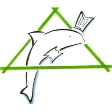 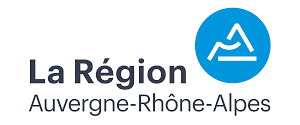 Lycée Hôtelier  Lesdiguières15 avenue Beaumarchais38100 GrenobleTél. 04 76 21 38 54Monsieur Erick BESSE, Proviseur du lycée Hôtelier Lesdiguières, certifie que :M. ou Mme ……………………………………………………………………(nom et qualité)de la Société …………………………………………………………………………………………(raison sociale + téléphone)S’est présenté(e)  le (date) ……………………………………………………………….à ………………………………………...................Pour visiter les installations du lycée Lesdiguières dans le cadre de l’appel d’offre relatif à la fourniture de : Mobiliers restaurant : Mobiliers chambres hôtel :Literie chambres hôtel :Rideaux/voilages :  Agencement salons :Signature du représentantLa présente attestation annexée au dossier de consultation des entreprises, devra obligatoirement être jointe à l’offre de l’entreprise candidate.